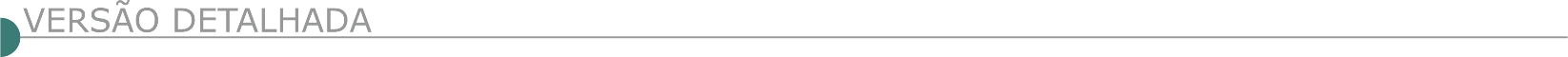 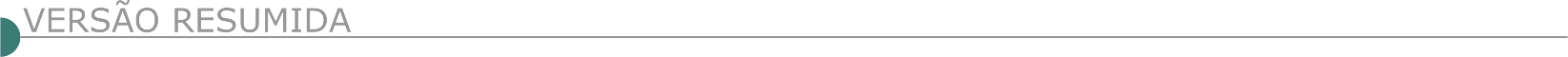 ESTADO DE MINAS GERAISPREFEITURA MUNICIPAL DE ANDRELÂNDIA-MG - DE AVISO PROC. Nº 046/2021 - TP N° 002/2021 Objeto: Contratação de empresa para prestação de serviços especializados de engenharia para execução de mão-de-obra, objetivando o enrocamento com pedra de mão (GABIÃO) no leito dos córregos do município de Andrelândia. Entrega de Envelopes e Sessão Pública dia 02/04/2021. Horário 13hs. Informações: licitacao2@andrelandia.mg.gov.br ou (35) 3325-1432. PREFEITURA MUNICIPAL DE CAPELINHA-MG P.P 036/2021Torna público Pregão Presencial 036/2021, para aquisição de equipamentos, trator e roçadeira hidráulica para atender a secretaria municipal de obras no serviço de capina e limpeza urbana do Município. Abertura: 31/03/2021 as 13:30 Hs. Informações: Site: www.pmcapelinha.mg.gov.br. (33)3516-1348. PREFEITURA MUNICIPAL DE CONCEIÇÃO DO RIO VERDE/MG TOMADA DE PREÇOS Nº 00001/2021 - ALTERAÇÃO DE EDITAL DO PROCESSO LICITATÓRIO Nº 00029/2021 Objeto: Contratação de empresa de Engenharia Civil por Empreitada Global com fornecimento de material e mão de obra para Pavimentação em bloquetes de concreto sextavados, calçadas, drenagem pluvial, bocas de lobo simples, meio fio, sarjeta executado com extrusora, rampas de acessibilidade, placas de identificação de nome de Ruas e de sinalização horizontal e vertical nas seguintes Ruas e Avenidas: Avenida Capitão Francisco Mateus de Souza; Rua José da Costa Barros; Avenida General Eupídio Nogueira e Avenida Dr. Damon José de Siqueira no Distrito de Águas de Contendas; Rua Thereza Silveira de Castro; Rua Maria da Conceição N. Paganelli; Rua Alcina Pereira de Carvalho; Rua Benedito Graciano de Souza no Bairro Park Ipanema; Rua Eliane Aparecida Tomáz; Rua José Souza Ferraz e Rua Tereza Batista André no Bairro Vale do Ipê; Rua Um no Bairro Casa Branca, conforme Contrato de Repasse nº 893904/2019 e Operação nº 1068497-97 - Programa Planejamento Urbano - Ministério do Desenvolvimento Regional. Informações complementares e Edital ALTERADO pelo Telefone: (35) 3335-1013 / 3335-1767 ou pelo e-mail: licitacoes@conceicaodorioverde.mg.gov.br. Conceição do Rio Verde/MG, 16 de março de 2021. Cristiano Luiz dos Santos - Presidente da Comissão Permanente de Licitações. PROCESSO LICITATÓRIO Nº 00030/2021 - TP Nº 00002/2021. TORNA PÚBLICA A ALTERAÇÃO DE EDITAL Objeto: Contratação de empresa de Engenharia Civil por Empreitada Global com fornecimento de material e mão de obra para o Recapeamento Asfáltico, rampas de acessibilidade, placas de identificação de nome de Ruas e de sinalização horizontal e vertical nas seguintes Ruas e Avenidas: Rua Othom Pereira de Castro e Rua Salvador Priante no Bairro Matadouro; Rua Antônio Olinto Pereira e Rua Bueno Brandão no Bairro Centro; Rua Antônio Olinto Pereira Trechos do Bairro Biquinha, conforme Contrato de Repasse nº 893904/2019 e Operação nº 1068497-97 - Programa Planejamento Urbano - Ministério do Desenvolvimento Regional. Informações complementares e Edital ALTERADO pelo Telefone: (35) 3335-1013 / 3335-1767 ou pelo e-mail: licitacoes@conceicaodorioverde.mg.gov.br. PREFEITURA MUNICIPAL DE CONGONHAL/MG - PROCESSO LICIT. Nº 0046/2021 – TP 0001/2021. O Município de Congonhal torna público que realizará no dia 31/03/2021 às 13:30H, no Setor de Licitações, Praça Comendador Ferreira de Matos, nº 29, Centro, nessa mesma cidade, certame público, cujo objeto é a CONTRATAÇÃO DE EMPRESA ESPECIALIZADA PARA EXECUÇÃO DE OBRA DE CALÇAMENTO EM BLOQUETES SEXTAVADOS NA RUA GUILHERMINA FRANCISCA DOS REIS – JARDIM PLANALTO, NO MUNICÍPIO DE CONGONHAL/MG. Informações: www.congonhal.mg.gov.br, licitacao@congonhal.mg.gov.br ou (35) 3424-3000.PREFEITURA MUNICIPAL GALILÉIA/MG. AVISO DE PRORROGAÇÃO DE LICIT. PROCESSO LICITATÓRIO Nº 08/2021 – TOMADA DE PREÇO Nº 01/2021 Objeto: Contratação de empresa para reforma da Escola Municipal Humberto Boareto, no Distrito de Santa Cruz de Galilléia, MG, conforme Convênio de Saída nº 1261000600/2020/SEE, data da abertura prorrogada para dia 07/04/2021 às 09h00min. Aquisição do edital na sede da Prefeitura Municipal de Galiléia, MG, e-mail: licitacao@galileia.mg.gov.br, site: https://transparencia.galileia.mg.gov.br/licitacoes/ tel.: (33) 32441309 /32441381. AVISO DE PRORROGAÇÃO DE LICITAÇÃO. PROCESSO LICITATÓRIO Nº 10/2021 – TOMADA DE PREÇO Nº 02/2021Objeto: Contratação de Empresa para Reforma e Melhoria do Ginásio Poliesportivo de Galiléia, MG, Convênio de Saída nº 1481000506/2020 SEDESE, data da abertura prorrogado para o dia 14/04/2021 às 09h00min. Aquisição do edital na sede da Prefeitura Municipal de Galiléia, MG, e-mail: licitacao@galileia.mg.gov.br, site: https://transparencia.galileia.mg.gov.br/licitacoes/ tel.: (33) 32441309 /32441381. PREFEITURA MUNICIPAL DE IBIÁ/MG - DEPARTAMENTO DE LICITAÇÃO AVISO DE LICITAÇÃO - TOMADA DE PREÇOS 001/2021 A Prefeitura Municipal de Ibiá-MG torna público que, no dia 08/04/2021 às 08:30 horas, realizará licitação na modalidade TOMADA DE PREÇOS nº 001/2021 para a contratação de empresa especializada para execução de obra do Término da Construção da Quadra Coberta no Distrito de Tobati, situada à Rua Joaquim Gouvea s/nº, Município de Ibiá-MG, incluindo materiais e mão de obra, de acordo com o Contrato de Repasse nº 805029/2014 firmado entre a União Federal, por intermédio do Ministério da Cidadania, representado pela Caixa Econômica Federal, e o Município de Ibiá-MG, conforme as especificações técnicas previstas no projeto básico e documentos de suporte para a contratação. A aquisição do edital será feita através do site www.ibia.mg.gov.br - Maiores informações pelo telefone (34)3631-5754.PREFEITURA MUNICIPAL DE ITACARAMBI PREGÃO PRESENCIAL Nº. 09/2021 MUNICIPIO DE ITACARAMBI-MG, PREGÃO PRESENCIAL Nº. 09/2021 - PROCESSO Nº. 15/2021. OBJETO: CONTRATAÇÃO DE PESSOA FÍSICA E JURÍDICA ESPECIALIZADA EM LOCAÇÃO DE CAMINHÃO PARA PRESTAÇÃO DE SERVIÇOS EM LIMPEZA URBANA, COLETA DE LIXO, RESÍDUOS SÓLIDOS E RECUPERAÇÃO DE ESTRADAS PARA ATENDER A SECRETARIA DE OBRAS E TRANSPORTE. Credenciamento: 31/03/2021 de 08h30min as 09h00min. Início da Sessão: 09:00hs. Nívea Maria de Oliveira - Prefeita Municipal. Informações e Esclarecimentos: (38)3613-2171. Edital disponível para fornecimento via email licitação@Itacarambi.mg.gov.br, site: www.itacarambi.mg.gov.br, ou diretamente no Setor de Licitação e Contratos.A PREFEITURA MUNICIPAL DE LASSANCE/MG - PREGÃO PRESENCIAL Nº 024/2021Torna público que no dia 06 de abril de 2021, às 08:00 horas, estará realizando Processo Licitatório nº 047/2021, Pregão Presencial nº 024/2021, tendo como objeto a CONTRATAÇÃO DE EMPRESA, PARA FORNECIMENTO DE MÃO DE OBRA, MATERIAIS E EQUIPAMENTOS, PARA SERVIÇOS DE MANUTENÇÃO EM PRAÇAS MUNICIPAIS. Edital disponível na Prefeitura Municipal de Lassance/MG, Rua Nossa Senhora do Carmo nº 726 – Centro - (38) 3759-1537 – e nos endereços eletrônicos: www.lassance.mg.gov.br - licitalassance@hotmail.com. PREFEITURA MUNICIPAL DE MONTES CLAROS/MG AVISO DE LICITAÇÕES – NOVA DATA PROCESSO LICITATÓRIO Nº. 0601/2020 TOMADA DE PREÇOS Nº. 015/2020 O Município de Montes Claros/MG, através da Secretaria Municipal de Meio Ambiente e Desenvolvimento Sustentável e Comissão Permanente de Licitação e Julgamento, designada pelo Decreto Municipal nº. 4.066 de 16 de julho de 2020, torna público o edital de Tomada de Preços nº. 015/2020, para contratação de sociedade empresária especializada para execução de obras de reforma da Praça Madre Almira Lacerda França, no bairro Delfino Magalhães no Município de Montes Claros. Nova data de realização da sessão pública: 14 abril de 2021. Entrega de envelopes: até às 09h do dia 14 de abril de 2021. Abertura dos envelopes: às 09:30 do dia 14 de abril de 2021.	PROCESSO LICITATÓRIO Nº. 0604/2020 TOMADA DE PREÇOS Nº. 017/2020 O Município de Montes Claros/MG, através da Secretaria Municipal de Meio Ambiente e Desenvolvimento Sustentável e Comissão Permanente de Licitação e Julgamento, designada pelo Decreto Municipal nº. 4.066 de 16 de julho de 2020, torna público o edital retificado de Tomada de Preços nº. 017/2020, para contratação de sociedade empresária especializada para execução de obras de reforma da Praça Idalina de Alvarenga Lopes, no bairro Santa Rita I no Município de Montes Claros. Nova data de realização da sessão pública: 16 abril de 2021. Entrega de envelopes: até às 09h do dia 16 de abril de 2021. Abertura dos envelopes: às 09h30 do dia 16 de abril de 2021.PREFEITURA MUNICIPAL DE RIO ACIMA-MG, EDITAL – TOMADA DE PREÇOS 003/2021 Objeto: Execução de Contenções I. Abertura: 30/03/2021 às 09h30min- Disponível: www.prefeiturarioacima.mg.gov.br. Presidente PREFEITURA MUNICIPAL DE RIO ACIMA-MG, EDITAL – Tomada de Preços 004/2021 – Objeto: Execução de Contenções II. Abertura: 30/03/2021 às 13h30min- Disponível: www.prefeiturarioacima.mg.gov.br. PREFEITURA MUNICIPAL DE RIO PARDO DE MINAS/MG TOMADA DE PREÇO Nº 001/2021 AVISO DE LICITAÇÃO – PROCESSO Nº 042/2021 Objeto: Contratação de empresa especializada em construção civil destinada à execução de obra de recapeamento asfáltico em PMF da Rua Odílio Torres Costa e Av. Beira Rio na sede deste município, com entrega dos envelopes até as 08:00:00 horas do dia 06/04/2021. Maiores informações pelo telefone (038) 3824-1356 – ou através do e-mail licitação@riopardo.mg.gov.br ou ainda na sede da Prefeitura Municipal de Rio Pardo de Minas.PREFEITURA MUNICIAL DE SANTA BARBARA COMISSÃO DE LICITAÇÃO TP Nº 002/2021 COMISSÃO DE LICITAÇÃO PREFEITURA DE SANTA BÁRBARA/MG – PROCESSO N.º 042/2021 – TOMADA DE PREÇOS Nº. 002/2021. Objeto: EXECUÇÃO DE PONTE EM CONCRETO ARMADO E VIGAS METÁLICAS COM VÃOS DE 8 METROS SOBRE O CÓRREGO TANGIRÚ, EM SANTA BÁRBARA/MG, conforme edital e seus anexo. Data do recebimento das propostas e documentos:05/04/2021às 08 horas, MUSEU ANTONIANO – Segundo andar – Praça Cleves de Faria, 74, Centro – Edital à disposição no site www.santabarbara.mg.gov.br e na Prefeitura.TOMADA DE PREÇOS Nº 001/2021 – PROCESSO N.º 014/2021 – TOMADA DE PREÇOS Nº. 001/2021Objeto: OBRAS DE TERRAPLENAGEM, REBAIXAMENTO DE GREIDE, CONTENÇÃO E DRENAGEM PLUVIAL, COM EXECUÇÃO DE BUEIRO NO SUBDISTRITO DE BATEIAS EM SANTA BÁRBARA – MG, conforme edital e seus anexo. Data do recebimento das propostas e documentos:06/04/2021às 08 horas, MUSEU ANTONIANO – Segundo andar – Praça Cleves de Faria, 74, Centro – Edital à disposição no site www.santabarbara.mg.gov.br e na Prefeitura. PREFEITURA MUNICIPAL DE UBERLÂNDIA-MG – AVISO DE LICITAÇÃO RDC Nº. 31/2021.Objeto: Seleção e contratação de empresa de engenharia para execução de: Lote 01 – Execução de serviços de sinalização horizontal e vertical dos Setores Central e Norte de Uberlândia; Lote 02 – Execução de serviços de sinalização horizontal e vertical do Setor Oeste de Uberlândia; Lote 03 – Execução de serviços de sinalização horizontal e vertical do Setor Sul de Uberlândia e Lote 04 – Execução de serviços de sinalização horizontal e vertical do Setor Leste de Uberlândia. O Secretário Municipal de Trânsito e Transportes, torna público e para conhecimento das licitantes e de quem mais interessar possa, que em razão do caso fortuito que resultou no afastamento do servidor designado para a abertura do processo em questão, decide-se pela republicação com remarcação de nova data para entrega das propostas no referido processo, com suporte no § 3º do art.12 do Decreto Municipal nº 17.849/2019. A sessão pública na Internet para recebimento das Propostas estará aberta até às 09h – 13/04/2021, no endereço www.gov.br/compras/pt-br.  ESTADO DA BAHIAEMPRESA BAIANA DE ÁGUAS E SANEAMENTO S.A.  – EMBASA – AVISO DA LICITAÇÃO Nº 032/21A Embasa torna público que realizará a LICITAÇÃO n.º 032/21, processada de acordo com as disposições da Lei nº 13.303/2016, Lei complementar 123/2006 e Regulamento Interno de Licitações e Contratos da EMBASA. Objeto: EXECUÇÃO DE OBRAS PARA REGULARIZAÇÃO DE LIGAÇÕES CLANDESTINAS DE ESGOTO NAS REDES E CANAIS DE DRENAGEM PLUVIAL PARA ELIMINAR CAPTAÇÕES EM TEMPO SECO NO MUNICÍPIO DE SALVADOR/BA, COM FORNECIMENTO DE MATERIAIS. Disputa: 13/04/2021 às 09:00 horas. (Horário de Brasília-DF). Recursos Financeiros: PRÓPRIOS. O Edital e seus anexos encontram-se disponíveis para download no site http://www.licitacoes-e.com.br/. (Licitação BB nº: 862222). O cadastro da proposta deverá ser feito no site http://www.licitacoes-e.com.br/, antes da abertura da sessão pública. Informações através do e-mail: plc.esclarecimentos@embasa.ba.gov.br ou por telefone: (71) 3372-4756/4764. Salvador, 17 de março de 2021 – Carlos Luís Lessa e Silva – Presidente da Comissão..ESTADO DO CEARÁPREFEITURA MUNICIPAL DE AIUABA AVISO DE LICITAÇÃO CONCORRÊNCIA PÚBLICA Nº 2021.03.16.001-SEDUC A Comissão Permanente de Licitação da Prefeitura Municipal de Aiuaba, localizada na Rua Niceas Arraes, Nº 128, Centro, torna público que se encontra à disposição dos interessados o Edital de Concorrência Pública Nº 2021.03.16. 0 0 1 – S E D U C, cujo Objeto é a Contratação de empresa para execução dos serviços de construção de uma escola padrão FNDE com 12(doze) salas de aula, no Município de Aiuaba, de acordo com o projeto em anexo e TC N° 202003810-1, parte integrante deste processo, que realizar-se-á no dia 14 de Abril de 2021, às 09h. O Referido Edital poderá ser adquirido no endereço acima, a partir da data desta publicação, no horário de expediente ao público, de 08h às 12h e no Site: www.tce.ce.gov.br/licitacoes. ESTADO DE MATO GROSSOPREFEITURA MUNICIPAL DE ARIPUANÃ AVISO DE LICITAÇÃO CONCORRÊNCIA PÚBLICA Nº 1/2020Reabertura A Prefeitura Municipal de Aripuanã-MT, através de sua Presidente da CPL nomeada pela Portaria n.º 12.675/2021 comunica aos interessados que a licitação referente a Concorrência Pública n.º 1/2020, objetivando a “Contratação de empresa especializada para execução de obra de ampliação do sistema de abastecimento de água, contemplando mão de obra, materiais e equipamentos necessários de acordo com projeto arquitetônico, memorial descritivo, planilha orçamentária e cronograma físico-financeiro, para atender o Departamento de Água e Esgoto”, que diante do pedido de esclarecimento solicitado fora constado a ausência das planilhas de composições de preços da Casa de Química e Leito de Secagem, as mesmas já foram devidamente incluídas no referido processo. Data de abertura dos envelopes fora designada para: 15/04/2021 horário: 08h00min (oito) horário local. Local: Sala de Licitações da Prefeitura Municipal de Aripuanã, situada na Praça São Francisco de Assis, nº 128, CEP: 78.325-000 – Aripuanã/MT. O Edital e as referidas planilhas encontram-se disponíveis aos interessados no mesmo endereço de segunda a sexta-feira das 07h00min às 11h00min, das 13h00min às 17h00min e também através do site http://www.aripuana.mt.gov.br, ou pelo e-mail licitacao@aripuana.mt.gov.br. Maiores informações pelo telefone (066) 3565-3900.ESTADO DO PARÁDNIT – SUPERINTENDÊNCIA REGIONAL NO PARÁ AVISO DE LICITAÇÃO PREGÃO ELETRÔNICO Nº 68/2021 – UASG 393016 Nº Processo: 50602002938202013. Objeto: Serviços de Manutenção (Conservação / Recuperação) rodoviária referente ao Plano Anual de Trabalho e Orçamento – P.A.T.O, Rodovia: BR-155/PA, Trecho: Entr. BR-158 (Redenção) – Entr. BR-222 (Marabá), Subtrecho: Entr. BR-158 (Redenção) – Entr. PA-279 (Xinguara), Segmento: km 0,00 – km 110,30, Lote único e com Extensão: 110,30km. Total de Itens Licitados: 1. Edital: 18/03/2021 das 08h00 às 12h00 e das 13h00 às 17h55. Endereço: Rodovia Br 316 Km Zero, S/n – Castanheira, - Belém/PA ou https://www.gov.br/compras/edital/393016-5-00068-2021. Entrega das Propostas: a partir de 18/03/2021 às 08h00 no site www.gov.br/compras. Abertura das Propostas: 31/03/2021 às 09h00 no site www.gov.br/compras. Informações Gerais: Disponível nos sítios www.gov.br/dnit e www.gov.br/compras. ESTADO DO PIAUÍGOVERNO DO ESTADO DO PIAUÍ SECRETARIA DA EDUCAÇÃO E CULTURA AVISO DE LICITAÇÃO RDC Nº 6/2021 O Estado do Piauí, através da Secretaria de Estado da Educação – SEDUC/PI dá ciência a todos os interessados que realizará o RDC nº 06/2021, Processo Administrativo SEI nº 00011.022884/2020-86, do tipo maior desconto por item, regida pela Lei Federal nº 12.462/2011, Decreto Federal nº 7.581/2011, Medida Provisória nº 961/2020, Lei Complementar n° 123/2006, Lei 8.666/93 e Decreto Estadual n° 16.212/2015. Objeto: Lote I: Construção de Escola e Quadra Padrão em Alvorada do Gurguéia-PI; Lote II: Construção de Quadra Poliesportiva Padrão FNDE na U. E. Prof. Manoel Nascimento de Sousa em Beneditinos-PI; Lote III: Construção de Quadra Poliesportiva Padrão FNDE na U. E. Pedro Machado de Cerqueira em São José do Divino-PI. Fonte de Recursos: 100 (Tesouro Estadual/FUNDEF); Valor Estimado: R$ 4.729.967,43 (quatro milhões, setecentos e vinte e nove mil e novecentos e sessenta e sete reais e quarenta e três centavos). Datas e Horários (Brasília/DF): Abertura de Propostas (15/04/2021, 09h30min); Edital: www.comprasgovernamentais.gov.br – (UASG: 925478), www.tce.pi.gov.br e www.seduc.pi.gov.br/licitacoes. Informações: Telefone: (86) 3216-3239, licitacao.seducpi@gmail.com.ESTADO DO RIO GRANDE DO SULPREFEITURA MUNICIPAL DE CAXIAS DO SUL – AVISO DE LICITAÇÃO CONCORRÊNCIA Nº 57/2021 Abertura: 16 de abril de 2021, às 09h. Objeto: Contratação de empresa, sob regime de empreitada por preços unitários, para prestação de serviços de manutenção de sinalização viária horizontal em vias com pavimentação asfáltica e de concreto neste Município. Os editais estão disponíveis na Central de Licitações – CENLIC ou no site www.caxias.rs.gov.br. Mais informações pelo fone (54) 3218-6000.CONCORRÊNCIA Nº 59/2021 Abertura: 19 de abril de 2021, às 09h. Objeto: Contratação de empresa, sob regime de empreitada por preços unitários, para execução de obra de reforma parcial da EMEF Érico Cavinato. Os editais estão disponíveis na Central de Licitações – CENLIC ou no site www.caxias.rs.gov.br. Mais informações pelo fone (54) 3218-6000.PREFEITURA MUNICIPAL DE BOM PROGRESSO AVISO DE LICITAÇÃO CONCORRÊNCIA Nº 1/2021Abertura do Envelope de Propostas O Prefeito Armindo David Heinle, no uso de suas atribuições e diante do julgamento dos Recursos interpostos, relativos à Concorrência 1/2021, que tem por objeto: a contratação de empresa para execução em regime de empreitada global, construção de uma Creche, Projeto Pro infância Tipo I, no Município de Bom Progresso/RS, comunica que a abertura dos envelopes de propostas ocorrerá em data de 22/03/2021, às 09h, no Setor de Compras e Licitações, na Av. Castelo Branco, nº 685, Cidade de Bom Progresso. Maiores informações: Tel.:(55)3528-6104, durante o horário de expediente e/ou através do endereço eletrônico bomprogresso.atende.net. Bom Progresso – RS, 17/03/2021.ESTADO DO RIO GRANDE DO NORTEPREFEITURA MUNICIPAL DE PORTALEGRE AVISO DE RETIFICAÇÃO CONCORRÊNCIA PÚBLICA Nº 1/2021 PROCESSO LICITATÓRIO Nº 16020001/2021 O Presidente da CPL da PREFEITURA MUNICIPAL DE PORTALEGRE/RN, torna público para conhecimento dos interessados a RETIFICAÇÃO DO EDITAL da Concorrência Pública nº. 001/2021, cujo objeto trata da contratação de Empresa Especializada para Prestação de Serviços de Limpeza Urbana, Poda, e Transporte de Resíduos Sólidos na Zona Urbana do Município de Portalegre/RN, em virtude de correção na Planilha Orçamentária e, visto que a alteração implica diretamente na reformulação da proposta, com base no § 4º, inc. III, Art. 21 da Lei n.º 8.666/1993, haverá prorrogação da data de recebimento dos envelopes de nº 1 e 2, respectivamente com a documentação de habilitação e proposta de preço, para às 09h00min do dia 16 de abril de 2021, na Sala da Comissão Permanente de Licitação, no Centro Administrativo, sito a Rua José Vieira Mafaldo, 122 – Centro – Portalegre/RN. O Edital e anexos estão disponíveis na sede do Município, no endereço já descrito, de segunda a sexta, das 07h00 ao 12h00min e 13h00 as 16h00min, e também através do portal da Prefeitura Municipal de Portalegre/RN que pode ser acessada através do link www.portalegre.rn.gov.br. ESTADO DO RIO DE JANEIROPREFEITURA MUNICIPAL DE CASIMIRO DE ABREU AVISO DE LICITAÇÃO CONCORRÊNCIA Nº 1/2020 O Município de Casimiro de Abreu torna público aos interessados, por intermédio da Comissão Permanente de Licitação, que fará realizar na sala de reuniões da Comissão de Licitação localizada no Prédio da Prefeitura Municipal de Casimiro de Abreu, situado na Rua Miguel Jorge, n.º 100 – Centro – Casimiro de Abreu/RJ, Licitação na Modalidade Concorrência n.° 01/2020, no dia 15/04/2021, às 09h30min, objetivando a Contratação de empresa legalmente habilitada para execução de serviços de coleta e transporte de resíduos sólidos domiciliares até a Estação de Transbordo, produzidos no Município de Casimiro de Abreu – RJ. O Edital e seus anexos poderão ser obtidos no site: http://www.casimirodeabreu.rj.gov.br ou em até 24 (vinte e quatro) horas anteriores à data do recebimento das propostas, mediante a entrega de 01 (uma) resma de papel A4 e o interessado deverá estar munido do carimbo do CNPJ, no endereço acima citado no horário de 09h00min às 16h30min.ESTADO DE RONDÔNIADNIT - SUPERINTENDÊNCIA REGIONAL EM RONDÔNIA AVISO DE ADIAMENTO PREGÃO Nº 55/2021 Comunicamos o adiamento da licitação supracitada, publicada no D.O.U de 09/03/2021. Entrega das Propostas: a partir de 09/03/2021, às 08h00 no site www.comprasnet.gov.br. Abertura das Propostas: 30/03/2021, às 09h30 no site www.comprasnet.gov.br. Objeto: Pregão Eletrônico - Contratação de Empresa Para Execução de Serviços de Manutenção (Conservação/Recuperação) Rodoviária Referentes ao Plano Anual de Trabalho e Orçamento P.A.T.O., na Rodovia BR-364/RO, Trecho: Entr. BR-174 (A) Div. MT/RO - Div. RO/AC, Subtrecho: Entr. BR-429 (A) (Presidente Médici) - Entr. RO-464/463 (P/Governador Jorge Teixeira), Segmento: Km-305,00 ao Km-430,80, Extensão: 125,80 Km.ESTADO DE SANTA CATARINAMUNICÍPIO DE SCHROEDER AVISO DE LICITAÇÃO CONCORRÊNCIA Nº 1/2021 Saneamento Processo Licitatório nº. 02/2021-Saneamento -Tipo: Menor Preço Global. Objeto: Contratação da empresa especializada em serviços de limpeza pública, do ramo de Engenharia Sanitária, para executar a Gestão dos resíduos sólidos domiciliares e comerciais produzidos pelo município de Schroeder/SC. Recebimento dos Envelopes e Credenciamento até: 19 de abril de 2021 às 08h45min. Abertura do Processo: 19 de abril de 2021 às 09h. Local: Setor de Licitações da Prefeitura de Schroeder/SC. A íntegra do Edital, bem como mais informações poderão ser obtidas no site do Município de Schroeder (www.schroeder.sc.gov.br) ou junto ao setor de licitações de segunda a sexta - feira das 07h30min às 12h e das 13h às 16h30min. Fone/fax (0xx47)3374-6500 ou pelo e-mail: licitacao@schroeder.sc.gov.br. ESTADO DE SÃO PAULOPREFEITURA MUNICIPAL DE MARÍLIA AVISO DE LICITAÇÃO EDITAL DE LICITAÇÃO N.º 003/2021. ÓRGÃO: Prefeitura Municipal de Marília. MODALIDADE: CONCORRÊNCIA PÚBLICA. OBJETO: Contratação de empresa especializada em fornecimento de material e mão de obra para execução de recapeamento asfáltico em diversas vias públicas do município de Marília. ENCERRAMENTO: Dia 15/04/2021 às 09:30 horas. ABERTURA: Dia 15/04/2021 às 09:40 horas. O edital completo, bem como as demais informações poderão ser obtidas no site: www.marilia.sp.gov.br/licitacao, email licitacao3@marilia.sp.gov.br. FUNDAÇÃO DE APOIO INSTITUCIONAL AO DESENVOLVIMENTO CIENTÍFICO E TECNOLÓGICO AVISO DE LICITAÇÃO CONCORRÊNCIA PÚBLICA Nº 2/2021 Contratação de empresa especializada, para a prestação de serviços, por meio do regime de empreitada global, de serviços de engenharia, com o fornecimento de material, equipamento e mão de obra, para a conclusão da construção do edifício referente ao Centro de Genética Molecular e Biotecnologia - CGMB, com área de 1.150 m² (mil cento e cinquenta metros quadrados), a ser executada no câmpus universitário da Universidade Federal de São Carlos, na cidade de São Carlos/SP, em conformidade com as informações técnicas contidas nesse edital e seus respectivos anexos. Valor estimado: R$ (1.644.024,63 (Um milhão, seiscentos e quarenta e quatro mil, vinte e quatro reais e sessenta e três centavos). Prazo de execução: 270 (duzentos e setenta) dias - Data de entrega dos envelopes de Habilitação e Proposta: 19 de abril de 2021 às 08h 30min. Data de abertura do certame: 19 de abril de 2021 às 09h 00min, através de transmissão ao vivo. O Edital e seus Anexos podem ser consultados através do site http://www.portalcompras.fai.ufscar.br. ÓRGÃO LICITANTE: URBEL/ SMOBI  EDITAL: AVISO DE REALIZAÇÃO DE REGISTRO DE PREÇOS PROCESSO Nº 01-014.429/21-54Endereço: Av. do Contorno, 6.664, 1º Andar, SavassiDe segunda a sexta-feira, no horário de 09h00 às 12h00 e de 14h00 às 16h00 Informações: www.prefeitura.pbh.gov.br/licitacoes - urbel.dmr@pbh.gov.brEndereço: Av. do Contorno, 6.664, 1º Andar, SavassiDe segunda a sexta-feira, no horário de 09h00 às 12h00 e de 14h00 às 16h00 Informações: www.prefeitura.pbh.gov.br/licitacoes - urbel.dmr@pbh.gov.brOBJETO: A Companhia Urbanizadora e de Habitação de Belo Horizonte - URBEL, considerando a delegação de poderes atribuídos pela Portaria SMOBI nº 62/2020 e pelo Convênio de Cooperação Técnica URBEL/SMOBI, de 3 de outubro de 2018, e seus respectivos Termos Aditivos, e a delegação como órgão gerenciador, atribuída por meio do Ofício SUALOG/URBEL nº 010-2019, de 04 de janeiro de 2019, em cumprimento ao disposto no art. 3º, inciso I, do Decreto Municipal nº 16.538/2016, torna público que realizará registro de preços, consignado em ata, para a prestação de serviços e obras de recuperação, mitigação e estabilização de edificações e das áreas de risco geológico através da operacionalização do Programa Estrutural de Áreas de Risco junto às vilas, favelas e áreas de interesse social do Município de Belo Horizonte, em lotes regionalizados: Lote I – Regionais Barreiro, Oeste e Noroeste; Lote II – Regionais Centro-Sul, Leste e Nordeste; Lote III – Regionais Pampulha, Venda Nova e Norte, Para atender à Política Municipal de Habitação e demais órgãos da PBH interessados, conforme planilha dos itens anexa a esta publicação, por um período de 12 (doze) meses. OBJETO: A Companhia Urbanizadora e de Habitação de Belo Horizonte - URBEL, considerando a delegação de poderes atribuídos pela Portaria SMOBI nº 62/2020 e pelo Convênio de Cooperação Técnica URBEL/SMOBI, de 3 de outubro de 2018, e seus respectivos Termos Aditivos, e a delegação como órgão gerenciador, atribuída por meio do Ofício SUALOG/URBEL nº 010-2019, de 04 de janeiro de 2019, em cumprimento ao disposto no art. 3º, inciso I, do Decreto Municipal nº 16.538/2016, torna público que realizará registro de preços, consignado em ata, para a prestação de serviços e obras de recuperação, mitigação e estabilização de edificações e das áreas de risco geológico através da operacionalização do Programa Estrutural de Áreas de Risco junto às vilas, favelas e áreas de interesse social do Município de Belo Horizonte, em lotes regionalizados: Lote I – Regionais Barreiro, Oeste e Noroeste; Lote II – Regionais Centro-Sul, Leste e Nordeste; Lote III – Regionais Pampulha, Venda Nova e Norte, Para atender à Política Municipal de Habitação e demais órgãos da PBH interessados, conforme planilha dos itens anexa a esta publicação, por um período de 12 (doze) meses. Os órgãos da Administração Direta e Indireta do Município de Belo Horizonte, interessados em participar do referido registro de preços, deverão formalizar o interesse e encaminhar as suas demandas, por meio do e-mail urbel.dmr@pbh.gov.br, devidamente justificadas, no prazo de 05 (cinco) dias úteis, a contar da data de publicação deste aviso, e apresentar os seguintes documentos: - Justificativa da necessidade; - Justificativa dos quantitativos estimados; - Planilha contendo os quantitativos, conforme arquivos anexo. Esclarecimentos podem ser obtidos junto à Diretoria de Áreas de Risco e Assistência Técnica da URBEL, por meio do e-mail urbel.dmr@pbh.gov.br. ÓRGÃO LICITANTE: DNITEDITAL: PREGÃO ELETRÔNICO Nº 66/2021 - UASG 393031 Nº Processo: 50606002083202082Endereço: Rua Martim de Carvalho, 635 - 4 Andar - Santo Agostinho - Belo Horizonte – MG CEP: 30.190-094Telefone nº (61) 9 96412290 - http://www.dnit.gov.br - E-mail: pregoeiro.sremg@dnit.gov.br Www.comprasnet.gov.br Endereço: Rua Martim de Carvalho, 635 - 4 Andar - Santo Agostinho - Belo Horizonte – MG CEP: 30.190-094Telefone nº (61) 9 96412290 - http://www.dnit.gov.br - E-mail: pregoeiro.sremg@dnit.gov.br Www.comprasnet.gov.br OBJETO: SERVIÇOS DE MANUTENÇÃO (CONSERVAÇÃO/RECUPERAÇÃO) NA RODOVIA BR-116/MG COM VISTAS A EXECUÇÃO DE PLANO DE TRABALHO E ORÇAMENTO - P.A.T.O. TRECHO: DIV. BA/MG - DIV MG/RJ (ALÉM PARAÍBA); SUBTRECHO: ENTR MG-409 (P/TOPÁZIO) - PONTE S/ RIO SUAÇUÍ GRANDE (FREI INOCÊNCIO); SEGMENTO: KM 255,00 AO KM 374,10; EXTENSÃO: 119,10 KM. TOTAL DE ITENS LICITADOS: 1.OBJETO: SERVIÇOS DE MANUTENÇÃO (CONSERVAÇÃO/RECUPERAÇÃO) NA RODOVIA BR-116/MG COM VISTAS A EXECUÇÃO DE PLANO DE TRABALHO E ORÇAMENTO - P.A.T.O. TRECHO: DIV. BA/MG - DIV MG/RJ (ALÉM PARAÍBA); SUBTRECHO: ENTR MG-409 (P/TOPÁZIO) - PONTE S/ RIO SUAÇUÍ GRANDE (FREI INOCÊNCIO); SEGMENTO: KM 255,00 AO KM 374,10; EXTENSÃO: 119,10 KM. TOTAL DE ITENS LICITADOS: 1.OBJETO: SERVIÇOS DE MANUTENÇÃO (CONSERVAÇÃO/RECUPERAÇÃO) NA RODOVIA BR-116/MG COM VISTAS A EXECUÇÃO DE PLANO DE TRABALHO E ORÇAMENTO - P.A.T.O. TRECHO: DIV. BA/MG - DIV MG/RJ (ALÉM PARAÍBA); SUBTRECHO: ENTR MG-409 (P/TOPÁZIO) - PONTE S/ RIO SUAÇUÍ GRANDE (FREI INOCÊNCIO); SEGMENTO: KM 255,00 AO KM 374,10; EXTENSÃO: 119,10 KM. TOTAL DE ITENS LICITADOS: 1.DATAS:Entrega: 31/03/2021 – 10:00 h
Abertura: 31/03/2021 – 10:00 hPrazo de execução: 24 MESES;Visita: conforme edital.DATAS:Entrega: 31/03/2021 – 10:00 h
Abertura: 31/03/2021 – 10:00 hPrazo de execução: 24 MESES;Visita: conforme edital.VALORESVALORESVALORESVALORESVALORESValor Estimado da ObraCapital Social Garantia de PropostaGarantia de PropostaValor do EditalR$ 14.329.840,64---R$ -CAPACIDADE TÉCNICA: A licitante deverá, obrigatoriamente, apresentar relação dos serviços executados por profissionais de nível superior vinculados permanentemente à empresa e constante do seu Registro/Certidão de inscrição no CREA ou Conselho Profissional competente, em nome do profissional, como Responsável Técnico, comprovados mediante atestados e/ou certidões de capacidade técnica por execução de serviços compatíveis com o objeto da licitação, a seguir relacionados:CAPACIDADE TÉCNICA: A licitante deverá, obrigatoriamente, apresentar relação dos serviços executados por profissionais de nível superior vinculados permanentemente à empresa e constante do seu Registro/Certidão de inscrição no CREA ou Conselho Profissional competente, em nome do profissional, como Responsável Técnico, comprovados mediante atestados e/ou certidões de capacidade técnica por execução de serviços compatíveis com o objeto da licitação, a seguir relacionados:CAPACIDADE TÉCNICA: A licitante deverá, obrigatoriamente, apresentar relação dos serviços executados por profissionais de nível superior vinculados permanentemente à empresa e constante do seu Registro/Certidão de inscrição no CREA ou Conselho Profissional competente, em nome do profissional, como Responsável Técnico, comprovados mediante atestados e/ou certidões de capacidade técnica por execução de serviços compatíveis com o objeto da licitação, a seguir relacionados:CAPACIDADE TÉCNICA: A licitante deverá, obrigatoriamente, apresentar relação dos serviços executados por profissionais de nível superior vinculados permanentemente à empresa e constante do seu Registro/Certidão de inscrição no CREA ou Conselho Profissional competente, em nome do profissional, como Responsável Técnico, comprovados mediante atestados e/ou certidões de capacidade técnica por execução de serviços compatíveis com o objeto da licitação, a seguir relacionados:CAPACIDADE TÉCNICA: A licitante deverá, obrigatoriamente, apresentar relação dos serviços executados por profissionais de nível superior vinculados permanentemente à empresa e constante do seu Registro/Certidão de inscrição no CREA ou Conselho Profissional competente, em nome do profissional, como Responsável Técnico, comprovados mediante atestados e/ou certidões de capacidade técnica por execução de serviços compatíveis com o objeto da licitação, a seguir relacionados:CAPACIDADE OPERACIONAL: A licitante (pessoa jurídica) deve ter experiência na execução de serviço de mesmo caráter e de igual complexidade ou superior, comprovadas por intermédio de atestados e/ou certidões de contratos emitidos por pessoas jurídicas de direitos público ou privado, em nome da empresa, conforme critério a seguir:CAPACIDADE OPERACIONAL: A licitante (pessoa jurídica) deve ter experiência na execução de serviço de mesmo caráter e de igual complexidade ou superior, comprovadas por intermédio de atestados e/ou certidões de contratos emitidos por pessoas jurídicas de direitos público ou privado, em nome da empresa, conforme critério a seguir:CAPACIDADE OPERACIONAL: A licitante (pessoa jurídica) deve ter experiência na execução de serviço de mesmo caráter e de igual complexidade ou superior, comprovadas por intermédio de atestados e/ou certidões de contratos emitidos por pessoas jurídicas de direitos público ou privado, em nome da empresa, conforme critério a seguir:CAPACIDADE OPERACIONAL: A licitante (pessoa jurídica) deve ter experiência na execução de serviço de mesmo caráter e de igual complexidade ou superior, comprovadas por intermédio de atestados e/ou certidões de contratos emitidos por pessoas jurídicas de direitos público ou privado, em nome da empresa, conforme critério a seguir:CAPACIDADE OPERACIONAL: A licitante (pessoa jurídica) deve ter experiência na execução de serviço de mesmo caráter e de igual complexidade ou superior, comprovadas por intermédio de atestados e/ou certidões de contratos emitidos por pessoas jurídicas de direitos público ou privado, em nome da empresa, conforme critério a seguir: ÍNDICES ECONÔMICOS: índices de Liquidez Geral (LG), Solvência Geral (SG) e Liquidez Corrente (LC), superiores a 1 (um). ÍNDICES ECONÔMICOS: índices de Liquidez Geral (LG), Solvência Geral (SG) e Liquidez Corrente (LC), superiores a 1 (um). ÍNDICES ECONÔMICOS: índices de Liquidez Geral (LG), Solvência Geral (SG) e Liquidez Corrente (LC), superiores a 1 (um). ÍNDICES ECONÔMICOS: índices de Liquidez Geral (LG), Solvência Geral (SG) e Liquidez Corrente (LC), superiores a 1 (um). ÍNDICES ECONÔMICOS: índices de Liquidez Geral (LG), Solvência Geral (SG) e Liquidez Corrente (LC), superiores a 1 (um).OBSERVAÇÕES: - Consórcio: Não. VISTORIA: 7.1. As empresas interessadas, por meio de um representante vinculado formalmente à empresa deverão procurar o(s) Responsável da(s) Unidade(s) Local (is) do DNIT, da Superintendência Regional do DNIT no Estado de Minas Gerais, para efetuar a visita técnica e individual das demais empresas participantes do certame, ao local dos serviços referidos no item 1.1, para constatar as condições de execução e peculiaridades inerentes à natureza dos trabalhos.7.2. As visitas técnicas serão realizadas nos dias a serem definidos pela(s) Unidade(s) Local(is) e serão acompanhadas pela equipe da Unidade Local, que certificará(ão) a visita, expedindo o Atestado de Visita e Informações Técnicas. Esse atestado será juntado à Documentação de Habilitação, nos termos do inciso III do Artigo 30, da Lei 8.666/93 de 21/06/93. Quaisquer informações quanto às visitas poderão ser obtidas junto a Superintendência Regional do DNIT no Estado de Minas Gerais, através dos telefones (33) 3521-1606 ou (33) 3521-1363.7.3. O atestado poderá englobar em um único documento, todo os lotes/itens visitados, que estejam sob a mesma jurisdição. A licitante não poderá alegar, a posterior, desconhecimento de qualquer fato. A visita deverá ser agendada com a unidade local até 02 (dois) dias úteis anteriores a data de realização do certame licitatório.7.4. O prazo para vistoria iniciar-se-á no dia útil seguinte ao da publicação do Edital, estendendo-se até o dia útil anterior à data prevista para a abertura da sessão pública.7.5. A não realização da vistoria não poderá embasar posteriores alegações de desconhecimento das instalações, dúvidas ou esquecimentos de quaisquer detalhes dos locais da prestação dos serviços, devendo a licitante vencedora assumir os ônus dos serviços decorrentes.7.6. Caso a licitante não queira realizar a visita deverá apresentar, em substituição ao atestado de visita, declaração formal assinada pelo responsável técnico, sob as penalidades da lei, de que tem pleno conhecimento das condições e peculiaridades inerentes à natureza dos trabalhos, que assume total responsabilidade por esse fato e que não utilizará deste para quaisquer questionamentos futuros que ensejem avenças técnicas ou financeiras com o DNIT.Não existe obrigatoriedade da vistoria, no entanto, caso a empresa não deseje realizá-la, deverá fornecer Declaração de Pleno Conhecimento das Condições de Vistoria do segmento da Rodovia em que será executado o serviço.Clique aqui para obter informações do edital. OBSERVAÇÕES: - Consórcio: Não. VISTORIA: 7.1. As empresas interessadas, por meio de um representante vinculado formalmente à empresa deverão procurar o(s) Responsável da(s) Unidade(s) Local (is) do DNIT, da Superintendência Regional do DNIT no Estado de Minas Gerais, para efetuar a visita técnica e individual das demais empresas participantes do certame, ao local dos serviços referidos no item 1.1, para constatar as condições de execução e peculiaridades inerentes à natureza dos trabalhos.7.2. As visitas técnicas serão realizadas nos dias a serem definidos pela(s) Unidade(s) Local(is) e serão acompanhadas pela equipe da Unidade Local, que certificará(ão) a visita, expedindo o Atestado de Visita e Informações Técnicas. Esse atestado será juntado à Documentação de Habilitação, nos termos do inciso III do Artigo 30, da Lei 8.666/93 de 21/06/93. Quaisquer informações quanto às visitas poderão ser obtidas junto a Superintendência Regional do DNIT no Estado de Minas Gerais, através dos telefones (33) 3521-1606 ou (33) 3521-1363.7.3. O atestado poderá englobar em um único documento, todo os lotes/itens visitados, que estejam sob a mesma jurisdição. A licitante não poderá alegar, a posterior, desconhecimento de qualquer fato. A visita deverá ser agendada com a unidade local até 02 (dois) dias úteis anteriores a data de realização do certame licitatório.7.4. O prazo para vistoria iniciar-se-á no dia útil seguinte ao da publicação do Edital, estendendo-se até o dia útil anterior à data prevista para a abertura da sessão pública.7.5. A não realização da vistoria não poderá embasar posteriores alegações de desconhecimento das instalações, dúvidas ou esquecimentos de quaisquer detalhes dos locais da prestação dos serviços, devendo a licitante vencedora assumir os ônus dos serviços decorrentes.7.6. Caso a licitante não queira realizar a visita deverá apresentar, em substituição ao atestado de visita, declaração formal assinada pelo responsável técnico, sob as penalidades da lei, de que tem pleno conhecimento das condições e peculiaridades inerentes à natureza dos trabalhos, que assume total responsabilidade por esse fato e que não utilizará deste para quaisquer questionamentos futuros que ensejem avenças técnicas ou financeiras com o DNIT.Não existe obrigatoriedade da vistoria, no entanto, caso a empresa não deseje realizá-la, deverá fornecer Declaração de Pleno Conhecimento das Condições de Vistoria do segmento da Rodovia em que será executado o serviço.Clique aqui para obter informações do edital. OBSERVAÇÕES: - Consórcio: Não. VISTORIA: 7.1. As empresas interessadas, por meio de um representante vinculado formalmente à empresa deverão procurar o(s) Responsável da(s) Unidade(s) Local (is) do DNIT, da Superintendência Regional do DNIT no Estado de Minas Gerais, para efetuar a visita técnica e individual das demais empresas participantes do certame, ao local dos serviços referidos no item 1.1, para constatar as condições de execução e peculiaridades inerentes à natureza dos trabalhos.7.2. As visitas técnicas serão realizadas nos dias a serem definidos pela(s) Unidade(s) Local(is) e serão acompanhadas pela equipe da Unidade Local, que certificará(ão) a visita, expedindo o Atestado de Visita e Informações Técnicas. Esse atestado será juntado à Documentação de Habilitação, nos termos do inciso III do Artigo 30, da Lei 8.666/93 de 21/06/93. Quaisquer informações quanto às visitas poderão ser obtidas junto a Superintendência Regional do DNIT no Estado de Minas Gerais, através dos telefones (33) 3521-1606 ou (33) 3521-1363.7.3. O atestado poderá englobar em um único documento, todo os lotes/itens visitados, que estejam sob a mesma jurisdição. A licitante não poderá alegar, a posterior, desconhecimento de qualquer fato. A visita deverá ser agendada com a unidade local até 02 (dois) dias úteis anteriores a data de realização do certame licitatório.7.4. O prazo para vistoria iniciar-se-á no dia útil seguinte ao da publicação do Edital, estendendo-se até o dia útil anterior à data prevista para a abertura da sessão pública.7.5. A não realização da vistoria não poderá embasar posteriores alegações de desconhecimento das instalações, dúvidas ou esquecimentos de quaisquer detalhes dos locais da prestação dos serviços, devendo a licitante vencedora assumir os ônus dos serviços decorrentes.7.6. Caso a licitante não queira realizar a visita deverá apresentar, em substituição ao atestado de visita, declaração formal assinada pelo responsável técnico, sob as penalidades da lei, de que tem pleno conhecimento das condições e peculiaridades inerentes à natureza dos trabalhos, que assume total responsabilidade por esse fato e que não utilizará deste para quaisquer questionamentos futuros que ensejem avenças técnicas ou financeiras com o DNIT.Não existe obrigatoriedade da vistoria, no entanto, caso a empresa não deseje realizá-la, deverá fornecer Declaração de Pleno Conhecimento das Condições de Vistoria do segmento da Rodovia em que será executado o serviço.Clique aqui para obter informações do edital. OBSERVAÇÕES: - Consórcio: Não. VISTORIA: 7.1. As empresas interessadas, por meio de um representante vinculado formalmente à empresa deverão procurar o(s) Responsável da(s) Unidade(s) Local (is) do DNIT, da Superintendência Regional do DNIT no Estado de Minas Gerais, para efetuar a visita técnica e individual das demais empresas participantes do certame, ao local dos serviços referidos no item 1.1, para constatar as condições de execução e peculiaridades inerentes à natureza dos trabalhos.7.2. As visitas técnicas serão realizadas nos dias a serem definidos pela(s) Unidade(s) Local(is) e serão acompanhadas pela equipe da Unidade Local, que certificará(ão) a visita, expedindo o Atestado de Visita e Informações Técnicas. Esse atestado será juntado à Documentação de Habilitação, nos termos do inciso III do Artigo 30, da Lei 8.666/93 de 21/06/93. Quaisquer informações quanto às visitas poderão ser obtidas junto a Superintendência Regional do DNIT no Estado de Minas Gerais, através dos telefones (33) 3521-1606 ou (33) 3521-1363.7.3. O atestado poderá englobar em um único documento, todo os lotes/itens visitados, que estejam sob a mesma jurisdição. A licitante não poderá alegar, a posterior, desconhecimento de qualquer fato. A visita deverá ser agendada com a unidade local até 02 (dois) dias úteis anteriores a data de realização do certame licitatório.7.4. O prazo para vistoria iniciar-se-á no dia útil seguinte ao da publicação do Edital, estendendo-se até o dia útil anterior à data prevista para a abertura da sessão pública.7.5. A não realização da vistoria não poderá embasar posteriores alegações de desconhecimento das instalações, dúvidas ou esquecimentos de quaisquer detalhes dos locais da prestação dos serviços, devendo a licitante vencedora assumir os ônus dos serviços decorrentes.7.6. Caso a licitante não queira realizar a visita deverá apresentar, em substituição ao atestado de visita, declaração formal assinada pelo responsável técnico, sob as penalidades da lei, de que tem pleno conhecimento das condições e peculiaridades inerentes à natureza dos trabalhos, que assume total responsabilidade por esse fato e que não utilizará deste para quaisquer questionamentos futuros que ensejem avenças técnicas ou financeiras com o DNIT.Não existe obrigatoriedade da vistoria, no entanto, caso a empresa não deseje realizá-la, deverá fornecer Declaração de Pleno Conhecimento das Condições de Vistoria do segmento da Rodovia em que será executado o serviço.Clique aqui para obter informações do edital. OBSERVAÇÕES: - Consórcio: Não. VISTORIA: 7.1. As empresas interessadas, por meio de um representante vinculado formalmente à empresa deverão procurar o(s) Responsável da(s) Unidade(s) Local (is) do DNIT, da Superintendência Regional do DNIT no Estado de Minas Gerais, para efetuar a visita técnica e individual das demais empresas participantes do certame, ao local dos serviços referidos no item 1.1, para constatar as condições de execução e peculiaridades inerentes à natureza dos trabalhos.7.2. As visitas técnicas serão realizadas nos dias a serem definidos pela(s) Unidade(s) Local(is) e serão acompanhadas pela equipe da Unidade Local, que certificará(ão) a visita, expedindo o Atestado de Visita e Informações Técnicas. Esse atestado será juntado à Documentação de Habilitação, nos termos do inciso III do Artigo 30, da Lei 8.666/93 de 21/06/93. Quaisquer informações quanto às visitas poderão ser obtidas junto a Superintendência Regional do DNIT no Estado de Minas Gerais, através dos telefones (33) 3521-1606 ou (33) 3521-1363.7.3. O atestado poderá englobar em um único documento, todo os lotes/itens visitados, que estejam sob a mesma jurisdição. A licitante não poderá alegar, a posterior, desconhecimento de qualquer fato. A visita deverá ser agendada com a unidade local até 02 (dois) dias úteis anteriores a data de realização do certame licitatório.7.4. O prazo para vistoria iniciar-se-á no dia útil seguinte ao da publicação do Edital, estendendo-se até o dia útil anterior à data prevista para a abertura da sessão pública.7.5. A não realização da vistoria não poderá embasar posteriores alegações de desconhecimento das instalações, dúvidas ou esquecimentos de quaisquer detalhes dos locais da prestação dos serviços, devendo a licitante vencedora assumir os ônus dos serviços decorrentes.7.6. Caso a licitante não queira realizar a visita deverá apresentar, em substituição ao atestado de visita, declaração formal assinada pelo responsável técnico, sob as penalidades da lei, de que tem pleno conhecimento das condições e peculiaridades inerentes à natureza dos trabalhos, que assume total responsabilidade por esse fato e que não utilizará deste para quaisquer questionamentos futuros que ensejem avenças técnicas ou financeiras com o DNIT.Não existe obrigatoriedade da vistoria, no entanto, caso a empresa não deseje realizá-la, deverá fornecer Declaração de Pleno Conhecimento das Condições de Vistoria do segmento da Rodovia em que será executado o serviço.Clique aqui para obter informações do edital. 